                    КАРАР                                                                             РЕШЕНИЕ                                                                                                                                                     “11” апреля 2024 года                                                                           № 5Председатель Совета Старокурмашевскогосельского поселения Актанышскогомуниципального района                                                             И.А.КашбразиевРЕСПУБЛИКА ТАТАРСТАНСОВЕТ СТАРОКУРМАШЕВСКОГО СЕЛЬСКОГО ПОСЕЛЕНИЯАКТАНЫШСКОГО МУНИЦИПАЛЬНОГО  РАЙОНА423733, село Старое Курмашево, ул. Центральная,дом 29, Тел. 3-44-56Email: skur-akt@yandex.ru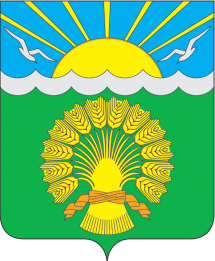 ТАТАРСТАН РЕСПУБЛИКАСЫАКТАНЫШ МУНИЦИПАЛЬ РАЙОНЫ ИСКЕ КОРМАШ АВЫЛ ЖИРЛЕГЕ СОВЕТЫ423733, Иске Кормаш авылы, Үзәк ур., 29 нчы йорт. Тел.3-44-56Email: skur-akt@yandex.ruОб исполнении бюджета Старокурмашевского сельского поселения Актанышского муниципального района Республики Татарстан за 1 квартал 2024 годаОб исполнении бюджета Старокурмашевского сельского поселения Актанышского муниципального района Республики Татарстан за 1 квартал 2024 годаОб исполнении бюджета Старокурмашевского сельского поселения Актанышского муниципального района Республики Татарстан за 1 квартал 2024 годаОб исполнении бюджета Старокурмашевского сельского поселения Актанышского муниципального района Республики Татарстан за 1 квартал 2024 годаОб исполнении бюджета Старокурмашевского сельского поселения Актанышского муниципального района Республики Татарстан за 1 квартал 2024 годаОб исполнении бюджета Старокурмашевского сельского поселения Актанышского муниципального района Республики Татарстан за 1 квартал 2024 годаОб исполнении бюджета Старокурмашевского сельского поселения Актанышского муниципального района Республики Татарстан за 1 квартал 2024 годаОб исполнении бюджета Старокурмашевского сельского поселения Актанышского муниципального района Республики Татарстан за 1 квартал 2024 годаОб исполнении бюджета Старокурмашевского сельского поселения Актанышского муниципального района Республики Татарстан за 1 квартал 2024 года             В соответствии с Бюджетным кодексом Российской Федерации, Бюджетным кодексом Республики Татарстан, Положением о бюджетном процессе Старокурмашевского сельского поселения Актанышского муниципального района Республики Татарстан Совет Старокурмашевского сельского поселения Актанышского муниципального района Республики Татарстан решил:              В соответствии с Бюджетным кодексом Российской Федерации, Бюджетным кодексом Республики Татарстан, Положением о бюджетном процессе Старокурмашевского сельского поселения Актанышского муниципального района Республики Татарстан Совет Старокурмашевского сельского поселения Актанышского муниципального района Республики Татарстан решил:              В соответствии с Бюджетным кодексом Российской Федерации, Бюджетным кодексом Республики Татарстан, Положением о бюджетном процессе Старокурмашевского сельского поселения Актанышского муниципального района Республики Татарстан Совет Старокурмашевского сельского поселения Актанышского муниципального района Республики Татарстан решил:    1.Утвердить отчет об исполнении бюджета Старокурмашевского сельского поселения Актанышского муниципального района Республики Татарстан за 1 квартал 2024 года      1.Утвердить отчет об исполнении бюджета Старокурмашевского сельского поселения Актанышского муниципального района Республики Татарстан за 1 квартал 2024 года      1.Утвердить отчет об исполнении бюджета Старокурмашевского сельского поселения Актанышского муниципального района Республики Татарстан за 1 квартал 2024 года     по доходам в сумме  524,30тыс.рублейпри уточненном плане на 2024 год1783,86тыс.рублей,по расходам514,66тыс.рублейпри уточненном плане на 2023 год1968,21тыс.рублей,с дефицитом- (профицитом+)9,65тыс.рублейпри уточненном плане на 2023 год-184,35тыс.рублей1) доходов бюджета Старокурмашевского сельского поселения Актанышского муниципального района Республики Татарстан по кодам классификации доходов бюджетов согласно приложению №1 к настоящему решению; 1) доходов бюджета Старокурмашевского сельского поселения Актанышского муниципального района Республики Татарстан по кодам классификации доходов бюджетов согласно приложению №1 к настоящему решению; 1) доходов бюджета Старокурмашевского сельского поселения Актанышского муниципального района Республики Татарстан по кодам классификации доходов бюджетов согласно приложению №1 к настоящему решению; 2) расходов бюджета Старокурмашевского сельского поселения Актанышского муниципального района Республики Татарстан по ведомственной структуре расходов бюджетов согласно приложению №2 к настоящему решению; 2) расходов бюджета Старокурмашевского сельского поселения Актанышского муниципального района Республики Татарстан по ведомственной структуре расходов бюджетов согласно приложению №2 к настоящему решению; 2) расходов бюджета Старокурмашевского сельского поселения Актанышского муниципального района Республики Татарстан по ведомственной структуре расходов бюджетов согласно приложению №2 к настоящему решению; 3) расходов бюджета Старокурмашевского сельского поселения Актанышского муниципального района Республики Татарстан по разделам, подразделам классификации расходов бюджетов согласно приложению №3 к настоящему решению; 3) расходов бюджета Старокурмашевского сельского поселения Актанышского муниципального района Республики Татарстан по разделам, подразделам классификации расходов бюджетов согласно приложению №3 к настоящему решению; 3) расходов бюджета Старокурмашевского сельского поселения Актанышского муниципального района Республики Татарстан по разделам, подразделам классификации расходов бюджетов согласно приложению №3 к настоящему решению; 4) источников финансирования дефицита бюджета Старокурмашевского сельского поселения Актанышского муниципального района Республики Татарстан по кодам классификации источников финансирования дефицитов бюджетов согласно приложению №4 к настоящему решению; 4) источников финансирования дефицита бюджета Старокурмашевского сельского поселения Актанышского муниципального района Республики Татарстан по кодам классификации источников финансирования дефицитов бюджетов согласно приложению №4 к настоящему решению; 4) источников финансирования дефицита бюджета Старокурмашевского сельского поселения Актанышского муниципального района Республики Татарстан по кодам классификации источников финансирования дефицитов бюджетов согласно приложению №4 к настоящему решению; 5) источников финансирования дефицита бюджета Старокурмашевского сельского поселения Актанышского муниципального района Республики Татарстан по кодам групп, подгрупп, статей, видов источников финансирования дефицитов бюджетов классификации операций сектора государственного управления, относящихся к источникам финансирования дефицитов бюджетов, согласно приложению №5 к настоящему решению. 5) источников финансирования дефицита бюджета Старокурмашевского сельского поселения Актанышского муниципального района Республики Татарстан по кодам групп, подгрупп, статей, видов источников финансирования дефицитов бюджетов классификации операций сектора государственного управления, относящихся к источникам финансирования дефицитов бюджетов, согласно приложению №5 к настоящему решению. 5) источников финансирования дефицита бюджета Старокурмашевского сельского поселения Актанышского муниципального района Республики Татарстан по кодам групп, подгрупп, статей, видов источников финансирования дефицитов бюджетов классификации операций сектора государственного управления, относящихся к источникам финансирования дефицитов бюджетов, согласно приложению №5 к настоящему решению.           2. Настоящее решение вступает в силу со дня его подписания.           2. Настоящее решение вступает в силу со дня его подписания.           3. Обнародовать настоящее Решение  на сайте Старокурмашевского сельского поселения Актанышского муниципального района Республики Татарстан не позднее 10 дней после его подписания в установленном порядке.           3. Обнародовать настоящее Решение  на сайте Старокурмашевского сельского поселения Актанышского муниципального района Республики Татарстан не позднее 10 дней после его подписания в установленном порядке.           3. Обнародовать настоящее Решение  на сайте Старокурмашевского сельского поселения Актанышского муниципального района Республики Татарстан не позднее 10 дней после его подписания в установленном порядке. 